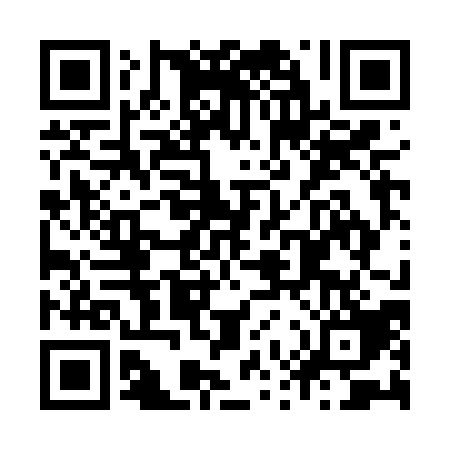 Ramadan times for Enfidha, TunisiaMon 11 Mar 2024 - Wed 10 Apr 2024High Latitude Method: Angle Based RulePrayer Calculation Method: Tunisian Ministry of Religious Affairs Asar Calculation Method: ShafiPrayer times provided by https://www.salahtimes.comDateDayFajrSuhurSunriseDhuhrAsrIftarMaghribIsha11Mon5:095:096:3512:283:496:236:237:4812Tue5:085:086:3312:283:506:246:247:4913Wed5:065:066:3212:283:506:256:257:5014Thu5:055:056:3012:283:516:256:257:5115Fri5:045:046:2912:273:516:266:267:5216Sat5:025:026:2712:273:516:276:277:5317Sun5:005:006:2612:273:526:286:287:5418Mon4:594:596:2512:263:526:296:297:5519Tue4:574:576:2312:263:536:306:307:5620Wed4:564:566:2212:263:536:316:317:5721Thu4:544:546:2012:263:536:316:317:5722Fri4:534:536:1912:253:546:326:327:5823Sat4:514:516:1712:253:546:336:337:5924Sun4:504:506:1612:253:546:346:348:0025Mon4:484:486:1412:243:556:356:358:0126Tue4:464:466:1312:243:556:366:368:0227Wed4:454:456:1212:243:556:376:378:0328Thu4:434:436:1012:233:556:376:378:0429Fri4:424:426:0912:233:566:386:388:0530Sat4:404:406:0712:233:566:396:398:0631Sun4:384:386:0612:233:566:406:408:071Mon4:374:376:0412:223:566:416:418:082Tue4:354:356:0312:223:576:426:428:093Wed4:344:346:0112:223:576:426:428:104Thu4:324:326:0012:213:576:436:438:115Fri4:304:305:5912:213:576:446:448:136Sat4:294:295:5712:213:576:456:458:147Sun4:274:275:5612:213:586:466:468:158Mon4:264:265:5412:203:586:476:478:169Tue4:244:245:5312:203:586:486:488:1710Wed4:224:225:5212:203:586:486:488:18